中國文化大學教育部高教深耕計畫計畫成果紀錄表子計畫B3-1 應用數位科技資訊，形塑FinTech 專業人才B3-1 應用數位科技資訊，形塑FinTech 專業人才B3-1 應用數位科技資訊，形塑FinTech 專業人才具體作法透過專題演講帶給在校生更多實務經驗透過專題演講帶給在校生更多實務經驗透過專題演講帶給在校生更多實務經驗主題專題演講-梁凱怡老師 專題演講-梁凱怡老師 專題演講-梁凱怡老師 內容（活動內容簡述/執行成效）主辦單位：財金系活動日期：111/5/25(周三)1300-1500活動地點：線上主 講 者：梁凱怡老師參與人數：35人（教師2人、學生33人、）內    容：鑑於近年國內發生多起資本市場動盪的會計舞弊案，使得主管機關行政院金管會不斷強調公司資訊透明度的重要性，許多投資人與國內、外證券分析師亦紛紛表達要求上市／上櫃公司須提供更透明、更及時的財務資訊。雖然現今國內上市／上櫃公司已普遍比照國外作法設立投資人關係部門，做為公司與投資人溝通的介面。而投資人關係在國內仍在起步萌芽階段，但在資本市場制度健全的歐美國家卻已行之多年，且經常舉辦研討會與推廣活動，提升企業對IR的重視程度，並協助企業高階管理層瞭解國內資本市場的經營管理新知，進一步善用投資人關係，有效掌握國際投資者現況結構，協助企業籌資與提升企業優質形象。國內上市／上櫃公司要如何建立良好的投資人關係（IR）管理，並且又能與國際資本市場接軌，是企業永續經營的重要議題。執行成效:鼓勵學生多元學習，不要就地設限，世界之大，保持著處處可學習態度。主辦單位：財金系活動日期：111/5/25(周三)1300-1500活動地點：線上主 講 者：梁凱怡老師參與人數：35人（教師2人、學生33人、）內    容：鑑於近年國內發生多起資本市場動盪的會計舞弊案，使得主管機關行政院金管會不斷強調公司資訊透明度的重要性，許多投資人與國內、外證券分析師亦紛紛表達要求上市／上櫃公司須提供更透明、更及時的財務資訊。雖然現今國內上市／上櫃公司已普遍比照國外作法設立投資人關係部門，做為公司與投資人溝通的介面。而投資人關係在國內仍在起步萌芽階段，但在資本市場制度健全的歐美國家卻已行之多年，且經常舉辦研討會與推廣活動，提升企業對IR的重視程度，並協助企業高階管理層瞭解國內資本市場的經營管理新知，進一步善用投資人關係，有效掌握國際投資者現況結構，協助企業籌資與提升企業優質形象。國內上市／上櫃公司要如何建立良好的投資人關係（IR）管理，並且又能與國際資本市場接軌，是企業永續經營的重要議題。執行成效:鼓勵學生多元學習，不要就地設限，世界之大，保持著處處可學習態度。主辦單位：財金系活動日期：111/5/25(周三)1300-1500活動地點：線上主 講 者：梁凱怡老師參與人數：35人（教師2人、學生33人、）內    容：鑑於近年國內發生多起資本市場動盪的會計舞弊案，使得主管機關行政院金管會不斷強調公司資訊透明度的重要性，許多投資人與國內、外證券分析師亦紛紛表達要求上市／上櫃公司須提供更透明、更及時的財務資訊。雖然現今國內上市／上櫃公司已普遍比照國外作法設立投資人關係部門，做為公司與投資人溝通的介面。而投資人關係在國內仍在起步萌芽階段，但在資本市場制度健全的歐美國家卻已行之多年，且經常舉辦研討會與推廣活動，提升企業對IR的重視程度，並協助企業高階管理層瞭解國內資本市場的經營管理新知，進一步善用投資人關係，有效掌握國際投資者現況結構，協助企業籌資與提升企業優質形象。國內上市／上櫃公司要如何建立良好的投資人關係（IR）管理，並且又能與國際資本市場接軌，是企業永續經營的重要議題。執行成效:鼓勵學生多元學習，不要就地設限，世界之大，保持著處處可學習態度。活動照片(檔案大小以不超過2M為限) 活動照片電子檔名稱(請用英數檔名)活動照片內容說明(每張20字內)活動照片內容說明(每張20字內)活動照片(檔案大小以不超過2M為限) 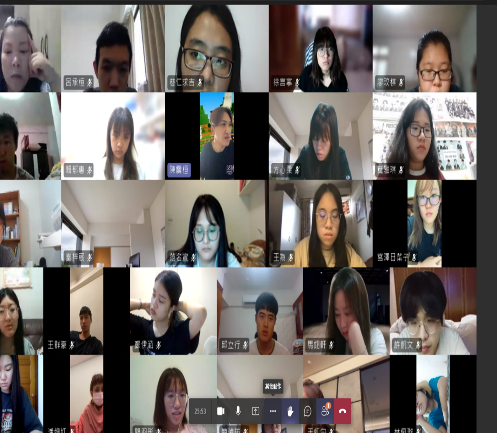 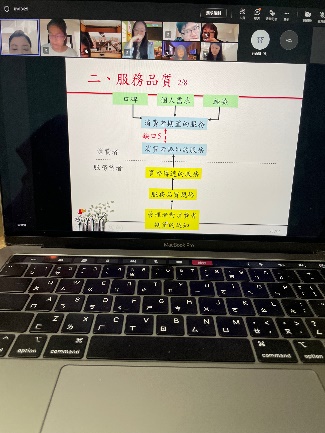 活動照片(檔案大小以不超過2M為限) 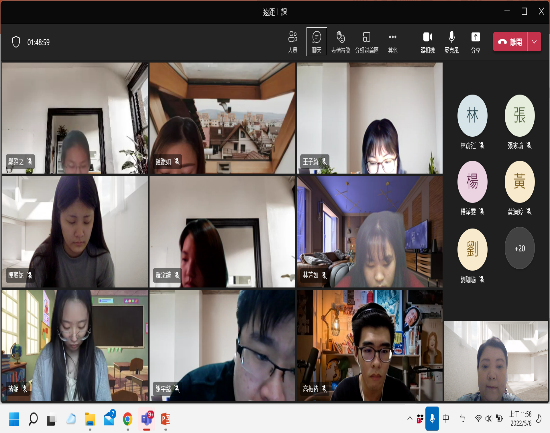 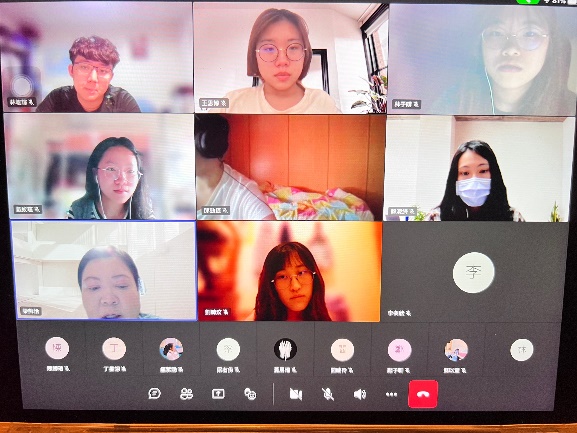 